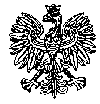 KOMENDA  WOJEWÓDZKA  POLICJIz siedzibą w RadomiuSekcja Zamówień Publicznych	ul. 11 Listopada 37/59, 26-600 Radom		fax. 47 701 31 03          Radom, dnia  24.11.2023r.ZP – 2635 /23INFORMACJA Z OTWARCIA OFERTdotyczy postępowania o udzielenie zamówienia publicznego ogłoszonego na usługi
w trybie podstawowym z możliwością prowadzenia negocjacji, na podstawie art. 275 pkt 2
 w przedmiocie zamówienia: „USŁUGI MYCIA POJAZDÓW SŁUŻBOWYCH BĘDĄCYCH NA STANIE 
KWP z siedzibą w Radomiu” Nr sprawy 48 /23 ( ID 848816 )Nr wewnętrzny postępowania 48 /23 ( ID 848816 )Nr ogłoszenia o zamówieniu w BZP: 2023 /BZP 00497445/01 z dnia 16.11.2023 rokuZamawiający - Komenda Wojewódzka Policji z siedzibą w Radomiu, działając na podstawie 
art. 222  ust. 5 ustawy z dnia 11 września 2019r. Prawo zamówień publicznych ( Dz. U. z 2023r. poz. 1605 z późn. zm. ) informuje, iż w wyznaczonym przez Zamawiającego terminie tj. do dnia 24.11.2023r., do godziny 11:00 – wpłynęło dwie oferty w przedmiotowym postępowaniu prowadzonym za pośrednictwem platformazapupowa.pl pod adresem: https://platformazakupowa.pl/pn/kwp_radom  ( ID 848816 ).   Nazwy albo imiona i nazwiska oraz siedziby lub miejsca prowadzonej działalności gospodarczej albo miejsca zamieszkania Wykonawców, których oferty zostały otwarte, ceny lub koszty zawarte w ofertach:OFERTA NR 1 zadanie 1   AUTO-TIM Radosław Ciszek ul. Gliwicka 7B/126-600 RadomCena brutto oferty - 164 680,00 złOFERTA NR 2 zadanie 10 Mechanika Blacharstwo Lakiernictwo Samochodowe Stanisław Gałązka ul. Warszawska 5907-300 Ostrów MazowieckaCena brutto oferty - 11 890,00 zł  Z poważaniemKIEROWNIK                                                                                                                                                                                                            	 	 Sekcji Zamówień Publicznych                                                                                         	  	  KWP z siedzibą w Radomiu                                                                                         	      / - / Justyna KowalskaInformację z otwarcia ofert opublikowano na platformie zakupowej Open Nexus, pod adresem www.platformazaqkupowa.pl/pn/kwp_radom w dniu 24.11.2023r.Opr. A.S.